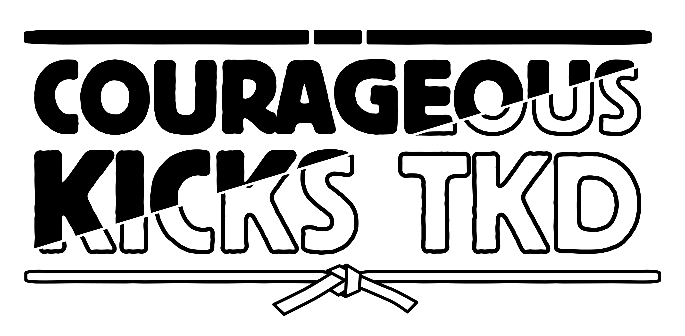 Welcome to Courageous Kicks Taekwondo! We consider our students and their family’s part of our family. This packet helps explain our school culture as well as customs and courtesies of taekwondo. We do not want to surprise you with any cost. Our Ranking:When students sign up for class, they receive a white belt. In order to graduate to the next rank students, need to know the requirements for their new belt and reach the attendance requirements. Every time a student attends class they will pull their card to receive a star.  It takes three months to be eligible to test for a beginner rank (24 stars). It takes four months to be eligible to test for intermediate and advanced ranks (32 stars):Beginner Ranks:White YellowGold OrangeIntermediate Ranks: Green PurpleBlue Advanced Ranks: RedBrown 1st Gup (Brown with a black stripe)Black Belt Ranks:Black BeltBlack Belt goes up to nine degrees Customs and Courtesies Taekwondo is full of customs and courtesies that teach students respect, many of which are influenced by Korean culture.When entering or leaving the school, students should bow as a sign of respect and remove their shoes and socks for safety, balance, and cleanliness. Parents should remove their shoes if they are on the mat to keep it clean.Students should always say "yes, ma'am/sir" or "no, ma'am/sir" to black belts and instructors and should be respectful in speech and action.Uniform 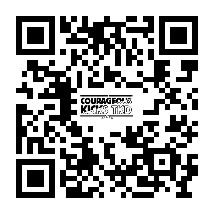 During daily classes, students should wear:White pantsCourageous Kicks/tournament shirtRanking beltFor testing, tournaments, and special events, students should wear:White pantsUniform top (Doebalk)BeltShirt that matches their belt. If a student is testing for a new rank, they should wear their current rank shirt under their uniform.Belts should not touch the ground except when being worn, out of respect.Promotion and Graduation:When a student is eligible to test you will receive a link for registration. This link will specify the date and time of the testing. Students need to arrive T testing ten minutes early and need to stay the entire testing. Testing usually take two hours. Students will graduate (receive their new rank) at their next traditional class. Promotion requirements are on our website at: www.Couragoeuskickstkd.com/promotions U.S Chung Do Kwan Association (National Association) Our National Association, the U.S Chung Do Kwan Association, is led by Sr. Grandmaster Brenda J. Sell, the highest ranked non-Korean woman in the world. The association was founded by her late husband Sr. Grandmaster Edward B. Sell, and hosts seminars, conferences, and tournaments to improve instructors and students. Certification for promotions is also provided by the association, making each ranking nationally recognized. When students become yellow belts, they become members of the association.Gold belt students are required to purchase a portfolio, which allows them to set goals and track their progress.For each testing, students must write a paragraph or draw a picture based on the prompt assigned to their belt. These prompts can be found on the promotion page of the website.Tournaments: Tournaments are an important part of taekwondo training, helping students:Build confidenceImprove their understanding of the sportSet new goalsImprove through competitionStudents are required to compete in two tournaments before becoming black belts.General Tournament Schedule: February-Fast Kicks Tournament in SeffnerApril-State in BartowJuly-Nationals in Orlando September-Teal Tournament in Titusville (Courageous Kicks host this tournament and all the proceeds go to Ovarian Cancer Research. Please make every effort to attend this tournament). October or November- Brenda J. Sell Classic in LakelandDecember- Extravaganza in Bartow  Our tournament season ends after Nationals in July Students are required to compete in two tournaments before they are a black belt. Tournaments help build confidence, an better understanding of the sport, helps inspire them to set new goals, and it helps them improve themselves through competition. All PricesAll PricesStarting Prices:Starting Prices:Starting Uniform$50Monthly TuitionUnlimited Membership $119 (20% discount for additional family members) Monthly Tuition for Chung Do Kids$65 (two days a week) Yellow belt testing prices: Yellow belt testing prices: First promotion (after 3 months)$35USCDKA membership $32Gold belt testingPromotion$35Portfolio$45Other Cost:10 promotions (including yellow and gold)$35 eachSparring gear$150Tournaments not required but is a great way for students to grow as martial artist Range from $45-$120Black belt testing$150Instructor degree for testing$150Each degree black belt adds $100 that goes to the national association and is part of their cost to be nationally certified. This certification is very important to a martial artist. 